Присутствовали:Председатель комиссии – Ажмаканова К.А.., и.о.директораСекретарь комиссии   – Кошкумбаева А.Б., заместитель директора по ИКТ.Члены комиссии:Досанова А.Ж. – методист отдела образования города Костаная;Пономарева Т.А. – заместитель директора по НМР;Кабыкова А.К. – заместитель директора по ВР;Мусина Б.А.– руководитель МО «Тіл әлемі»;Аймаганбетова М.Т. – руководитель МО «МИФ»;Кычакова С.А.– руководитель МО «Языкознание».Повестка заседания:Рассмотрение конкурсных документов претендентов на замещение вакантной должности социального педагога  с учебной нагрузкой 1 ставка.По первому вопросу слушали секретаря Конкурсной комиссии Кошкумбаеву А.Б., которая отметила, что заявление на занятие вакантной должности  социального педагога  с учебной нагрузкой 1 ставка аодал 1 кандидатТаутенова Аяна КакимжановнаОбразование-высшееСпециальность-учитель географии Педагогический стаж-14Категория-педагог-модератор Секретарь предложила членам комиссии рассмотреть документы кандидата на соответствие квалификационным требованиям, затем подсчитать баллы, указанные кандидатом в Оценочном листе. Члены комиссии рассмотрели документы кандидата на соответствие квалификационным требованиям. Далее секретарь попросила членов комиссии огласить результаты подсчета баллов. Все члены комиссии единогласно решили, что баллы соответствуют требованиям.Решение:Таутенову Аяну Какимжановну считать прошедшей конкурс.И.О. директора школы рекомендовать к назначению на должность социального педагога с недельной нагрузкой 1 ставка Таутенову Аяну Какимжановну.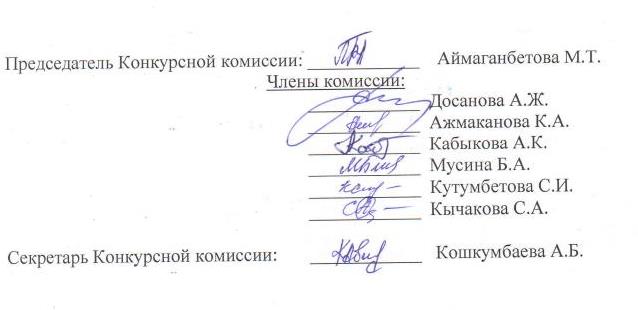 